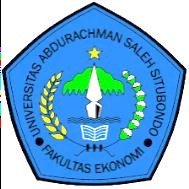 UNIVERSITAS ABDURACHMAN SALEH SITUBONDO FAKULTAS ILMU KEGURUAN DAN ILMU PENDIDIKAN PROGRAM STUDI PENDIDIKAN GURU SEKOLAH DASARUNIVERSITAS ABDURACHMAN SALEH SITUBONDO FAKULTAS ILMU KEGURUAN DAN ILMU PENDIDIKAN PROGRAM STUDI PENDIDIKAN GURU SEKOLAH DASARUNIVERSITAS ABDURACHMAN SALEH SITUBONDO FAKULTAS ILMU KEGURUAN DAN ILMU PENDIDIKAN PROGRAM STUDI PENDIDIKAN GURU SEKOLAH DASARUNIVERSITAS ABDURACHMAN SALEH SITUBONDO FAKULTAS ILMU KEGURUAN DAN ILMU PENDIDIKAN PROGRAM STUDI PENDIDIKAN GURU SEKOLAH DASARUNIVERSITAS ABDURACHMAN SALEH SITUBONDO FAKULTAS ILMU KEGURUAN DAN ILMU PENDIDIKAN PROGRAM STUDI PENDIDIKAN GURU SEKOLAH DASARUNIVERSITAS ABDURACHMAN SALEH SITUBONDO FAKULTAS ILMU KEGURUAN DAN ILMU PENDIDIKAN PROGRAM STUDI PENDIDIKAN GURU SEKOLAH DASARUNIVERSITAS ABDURACHMAN SALEH SITUBONDO FAKULTAS ILMU KEGURUAN DAN ILMU PENDIDIKAN PROGRAM STUDI PENDIDIKAN GURU SEKOLAH DASARUNIVERSITAS ABDURACHMAN SALEH SITUBONDO FAKULTAS ILMU KEGURUAN DAN ILMU PENDIDIKAN PROGRAM STUDI PENDIDIKAN GURU SEKOLAH DASARUNIVERSITAS ABDURACHMAN SALEH SITUBONDO FAKULTAS ILMU KEGURUAN DAN ILMU PENDIDIKAN PROGRAM STUDI PENDIDIKAN GURU SEKOLAH DASARUNIVERSITAS ABDURACHMAN SALEH SITUBONDO FAKULTAS ILMU KEGURUAN DAN ILMU PENDIDIKAN PROGRAM STUDI PENDIDIKAN GURU SEKOLAH DASARUNIVERSITAS ABDURACHMAN SALEH SITUBONDO FAKULTAS ILMU KEGURUAN DAN ILMU PENDIDIKAN PROGRAM STUDI PENDIDIKAN GURU SEKOLAH DASARUNIVERSITAS ABDURACHMAN SALEH SITUBONDO FAKULTAS ILMU KEGURUAN DAN ILMU PENDIDIKAN PROGRAM STUDI PENDIDIKAN GURU SEKOLAH DASARUNIVERSITAS ABDURACHMAN SALEH SITUBONDO FAKULTAS ILMU KEGURUAN DAN ILMU PENDIDIKAN PROGRAM STUDI PENDIDIKAN GURU SEKOLAH DASARUNIVERSITAS ABDURACHMAN SALEH SITUBONDO FAKULTAS ILMU KEGURUAN DAN ILMU PENDIDIKAN PROGRAM STUDI PENDIDIKAN GURU SEKOLAH DASARRENCANA PEMBELAJARAN SEMESTERRENCANA PEMBELAJARAN SEMESTERRENCANA PEMBELAJARAN SEMESTERRENCANA PEMBELAJARAN SEMESTERRENCANA PEMBELAJARAN SEMESTERRENCANA PEMBELAJARAN SEMESTERRENCANA PEMBELAJARAN SEMESTERRENCANA PEMBELAJARAN SEMESTERRENCANA PEMBELAJARAN SEMESTERRENCANA PEMBELAJARAN SEMESTERRENCANA PEMBELAJARAN SEMESTERRENCANA PEMBELAJARAN SEMESTERRENCANA PEMBELAJARAN SEMESTERRENCANA PEMBELAJARAN SEMESTERRENCANA PEMBELAJARAN SEMESTERRENCANA PEMBELAJARAN SEMESTERMATAKULIAHMATAKULIAHMATAKULIAHKODEKODEKODERUMPUN MKRUMPUN MKBOBOT (SKS)BOBOT (SKS)BOBOT (SKS)SEMESTERSEMESTERTGL.PENYUSUNANTGL.PENYUSUNANTGL.PENYUSUNANPENDIDIKAN IPSPENDIDIKAN IPSPENDIDIKAN IPSMKBS413MKBS413MKBS413Mata Kuliah ProdiMata Kuliah Prodi2 SKS2 SKS2 SKS442 Februari 20212 Februari 20212 Februari 2021PENDIDIKAN IPSPENDIDIKAN IPSPENDIDIKAN IPSDOSEN PENGEMBANG RPSDOSEN PENGEMBANG RPSDOSEN PENGEMBANG RPSDOSEN PENGEMBANG RPSDOSEN PENGEMBANG RPSKOORDINATOR RMKKOORDINATOR RMKKOORDINATOR RMKKOORDINATOR PRODIKOORDINATOR PRODIKOORDINATOR PRODIKOORDINATOR PRODIKOORDINATOR PRODIPENDIDIKAN IPSPENDIDIKAN IPSPENDIDIKAN IPSDODIK EKO YULIANTO, S.Pd, M.PdDODIK EKO YULIANTO, S.Pd, M.PdDODIK EKO YULIANTO, S.Pd, M.PdDODIK EKO YULIANTO, S.Pd, M.PdDODIK EKO YULIANTO, S.Pd, M.Pd---VIDYA PRATIWI, M.PdVIDYA PRATIWI, M.PdVIDYA PRATIWI, M.PdVIDYA PRATIWI, M.PdVIDYA PRATIWI, M.PdCAPAIAN PEMBELAJARAN (CP)CAPAIAN PEMBELAJARAN (CP)CAPAIAN PEMBELAJARAN (CP)CPL – PRODI KEWAJIBAN MATA KULIAHCPL – PRODI KEWAJIBAN MATA KULIAHCPL – PRODI KEWAJIBAN MATA KULIAHCPL – PRODI KEWAJIBAN MATA KULIAHCPL – PRODI KEWAJIBAN MATA KULIAHCPL – PRODI KEWAJIBAN MATA KULIAHCPL – PRODI KEWAJIBAN MATA KULIAHCPL – PRODI KEWAJIBAN MATA KULIAHCPL – PRODI KEWAJIBAN MATA KULIAHCPL – PRODI KEWAJIBAN MATA KULIAHCPL – PRODI KEWAJIBAN MATA KULIAHCPL – PRODI KEWAJIBAN MATA KULIAHCPL – PRODI KEWAJIBAN MATA KULIAHCAPAIAN PEMBELAJARAN (CP)CAPAIAN PEMBELAJARAN (CP)CAPAIAN PEMBELAJARAN (CP)Mahasiswa memahami konsep Pendidikan IPS, tujuan Pendidikan IPS, karakteristik Pendidikan, ruang lingkup Pendidikan IPS, serta kedudukan ilmu-ilmu sosial dalam IPS.Mahasiswa memahami konsep Pendidikan IPS, tujuan Pendidikan IPS, karakteristik Pendidikan, ruang lingkup Pendidikan IPS, serta kedudukan ilmu-ilmu sosial dalam IPS.Mahasiswa memahami konsep Pendidikan IPS, tujuan Pendidikan IPS, karakteristik Pendidikan, ruang lingkup Pendidikan IPS, serta kedudukan ilmu-ilmu sosial dalam IPS.Mahasiswa memahami konsep Pendidikan IPS, tujuan Pendidikan IPS, karakteristik Pendidikan, ruang lingkup Pendidikan IPS, serta kedudukan ilmu-ilmu sosial dalam IPS.Mahasiswa memahami konsep Pendidikan IPS, tujuan Pendidikan IPS, karakteristik Pendidikan, ruang lingkup Pendidikan IPS, serta kedudukan ilmu-ilmu sosial dalam IPS.Mahasiswa memahami konsep Pendidikan IPS, tujuan Pendidikan IPS, karakteristik Pendidikan, ruang lingkup Pendidikan IPS, serta kedudukan ilmu-ilmu sosial dalam IPS.Mahasiswa memahami konsep Pendidikan IPS, tujuan Pendidikan IPS, karakteristik Pendidikan, ruang lingkup Pendidikan IPS, serta kedudukan ilmu-ilmu sosial dalam IPS.Mahasiswa memahami konsep Pendidikan IPS, tujuan Pendidikan IPS, karakteristik Pendidikan, ruang lingkup Pendidikan IPS, serta kedudukan ilmu-ilmu sosial dalam IPS.Mahasiswa memahami konsep Pendidikan IPS, tujuan Pendidikan IPS, karakteristik Pendidikan, ruang lingkup Pendidikan IPS, serta kedudukan ilmu-ilmu sosial dalam IPS.Mahasiswa memahami konsep Pendidikan IPS, tujuan Pendidikan IPS, karakteristik Pendidikan, ruang lingkup Pendidikan IPS, serta kedudukan ilmu-ilmu sosial dalam IPS.Mahasiswa memahami konsep Pendidikan IPS, tujuan Pendidikan IPS, karakteristik Pendidikan, ruang lingkup Pendidikan IPS, serta kedudukan ilmu-ilmu sosial dalam IPS.Mahasiswa memahami konsep Pendidikan IPS, tujuan Pendidikan IPS, karakteristik Pendidikan, ruang lingkup Pendidikan IPS, serta kedudukan ilmu-ilmu sosial dalam IPS.Mahasiswa memahami konsep Pendidikan IPS, tujuan Pendidikan IPS, karakteristik Pendidikan, ruang lingkup Pendidikan IPS, serta kedudukan ilmu-ilmu sosial dalam IPS.CAPAIAN PEMBELAJARAN (CP)CAPAIAN PEMBELAJARAN (CP)CAPAIAN PEMBELAJARAN (CP)CP – MATA KULIAHCP – MATA KULIAHCP – MATA KULIAHCP – MATA KULIAHCP – MATA KULIAHCP – MATA KULIAHCP – MATA KULIAHCP – MATA KULIAHCP – MATA KULIAHCP – MATA KULIAHCP – MATA KULIAHCP – MATA KULIAHCP – MATA KULIAHCAPAIAN PEMBELAJARAN (CP)CAPAIAN PEMBELAJARAN (CP)CAPAIAN PEMBELAJARAN (CP)M1M1Mahasiswa mampu mengkonstruk kembali pengertian pendidikan IPSMahasiswa mampu mengkonstruk kembali pengertian pendidikan IPSMahasiswa mampu mengkonstruk kembali pengertian pendidikan IPSMahasiswa mampu mengkonstruk kembali pengertian pendidikan IPSMahasiswa mampu mengkonstruk kembali pengertian pendidikan IPSMahasiswa mampu mengkonstruk kembali pengertian pendidikan IPSMahasiswa mampu mengkonstruk kembali pengertian pendidikan IPSMahasiswa mampu mengkonstruk kembali pengertian pendidikan IPSMahasiswa mampu mengkonstruk kembali pengertian pendidikan IPSMahasiswa mampu mengkonstruk kembali pengertian pendidikan IPSMahasiswa mampu mengkonstruk kembali pengertian pendidikan IPSCAPAIAN PEMBELAJARAN (CP)CAPAIAN PEMBELAJARAN (CP)CAPAIAN PEMBELAJARAN (CP)M2M2Mahasiswa mampu merumuskan tujuan pendidikan IPSMahasiswa mampu merumuskan tujuan pendidikan IPSMahasiswa mampu merumuskan tujuan pendidikan IPSMahasiswa mampu merumuskan tujuan pendidikan IPSMahasiswa mampu merumuskan tujuan pendidikan IPSMahasiswa mampu merumuskan tujuan pendidikan IPSMahasiswa mampu merumuskan tujuan pendidikan IPSMahasiswa mampu merumuskan tujuan pendidikan IPSMahasiswa mampu merumuskan tujuan pendidikan IPSMahasiswa mampu merumuskan tujuan pendidikan IPSMahasiswa mampu merumuskan tujuan pendidikan IPSM3M3Mahasiswa mampu mengorganisasikan kembali ruang lingkup pendidikan IPS Mahasiswa mampu mengorganisasikan kembali ruang lingkup pendidikan IPS Mahasiswa mampu mengorganisasikan kembali ruang lingkup pendidikan IPS Mahasiswa mampu mengorganisasikan kembali ruang lingkup pendidikan IPS Mahasiswa mampu mengorganisasikan kembali ruang lingkup pendidikan IPS Mahasiswa mampu mengorganisasikan kembali ruang lingkup pendidikan IPS Mahasiswa mampu mengorganisasikan kembali ruang lingkup pendidikan IPS Mahasiswa mampu mengorganisasikan kembali ruang lingkup pendidikan IPS Mahasiswa mampu mengorganisasikan kembali ruang lingkup pendidikan IPS Mahasiswa mampu mengorganisasikan kembali ruang lingkup pendidikan IPS Mahasiswa mampu mengorganisasikan kembali ruang lingkup pendidikan IPS M4M4Mahasiswa mampu menyimpulkan kedudukan ilmu-ilmu sosial dalam IPSMahasiswa mampu menyimpulkan kedudukan ilmu-ilmu sosial dalam IPSMahasiswa mampu menyimpulkan kedudukan ilmu-ilmu sosial dalam IPSMahasiswa mampu menyimpulkan kedudukan ilmu-ilmu sosial dalam IPSMahasiswa mampu menyimpulkan kedudukan ilmu-ilmu sosial dalam IPSMahasiswa mampu menyimpulkan kedudukan ilmu-ilmu sosial dalam IPSMahasiswa mampu menyimpulkan kedudukan ilmu-ilmu sosial dalam IPSMahasiswa mampu menyimpulkan kedudukan ilmu-ilmu sosial dalam IPSMahasiswa mampu menyimpulkan kedudukan ilmu-ilmu sosial dalam IPSMahasiswa mampu menyimpulkan kedudukan ilmu-ilmu sosial dalam IPSMahasiswa mampu menyimpulkan kedudukan ilmu-ilmu sosial dalam IPSSUB CP-MATA KULIAH (SUB CP-MK)SUB CP-MATA KULIAH (SUB CP-MK)SUB CP-MATA KULIAH (SUB CP-MK)SUB CP-MATA KULIAH (SUB CP-MK)SUB CP-MATA KULIAH (SUB CP-MK)SUB CP-MATA KULIAH (SUB CP-MK)SUB CP-MATA KULIAH (SUB CP-MK)SUB CP-MATA KULIAH (SUB CP-MK)SUB CP-MATA KULIAH (SUB CP-MK)SUB CP-MATA KULIAH (SUB CP-MK)SUB CP-MATA KULIAH (SUB CP-MK)SUB CP-MATA KULIAH (SUB CP-MK)SUB CP-MATA KULIAH (SUB CP-MK)L1L1Mahasiwa mampu menyimpulkan kedudukan ilmu-ilmu sosial dalam IPSMahasiwa mampu menyimpulkan kedudukan ilmu-ilmu sosial dalam IPSMahasiwa mampu menyimpulkan kedudukan ilmu-ilmu sosial dalam IPSMahasiwa mampu menyimpulkan kedudukan ilmu-ilmu sosial dalam IPSMahasiwa mampu menyimpulkan kedudukan ilmu-ilmu sosial dalam IPSMahasiwa mampu menyimpulkan kedudukan ilmu-ilmu sosial dalam IPSMahasiwa mampu menyimpulkan kedudukan ilmu-ilmu sosial dalam IPSMahasiwa mampu menyimpulkan kedudukan ilmu-ilmu sosial dalam IPSMahasiwa mampu menyimpulkan kedudukan ilmu-ilmu sosial dalam IPSMahasiwa mampu menyimpulkan kedudukan ilmu-ilmu sosial dalam IPSMahasiwa mampu menyimpulkan kedudukan ilmu-ilmu sosial dalam IPSL2L2  Mahasiswa mampu menjelaskan Hakekat dan Paradigma Pembelajaran IPS   Mahasiswa mampu menjelaskan Hakekat dan Paradigma Pembelajaran IPS   Mahasiswa mampu menjelaskan Hakekat dan Paradigma Pembelajaran IPS   Mahasiswa mampu menjelaskan Hakekat dan Paradigma Pembelajaran IPS   Mahasiswa mampu menjelaskan Hakekat dan Paradigma Pembelajaran IPS   Mahasiswa mampu menjelaskan Hakekat dan Paradigma Pembelajaran IPS   Mahasiswa mampu menjelaskan Hakekat dan Paradigma Pembelajaran IPS   Mahasiswa mampu menjelaskan Hakekat dan Paradigma Pembelajaran IPS   Mahasiswa mampu menjelaskan Hakekat dan Paradigma Pembelajaran IPS   Mahasiswa mampu menjelaskan Hakekat dan Paradigma Pembelajaran IPS   Mahasiswa mampu menjelaskan Hakekat dan Paradigma Pembelajaran IPS L3L3Mahasiswa mampu menjelaskan Dimensi pembelajaran IPSMahasiswa mampu menjelaskan Dimensi pembelajaran IPSMahasiswa mampu menjelaskan Dimensi pembelajaran IPSMahasiswa mampu menjelaskan Dimensi pembelajaran IPSMahasiswa mampu menjelaskan Dimensi pembelajaran IPSMahasiswa mampu menjelaskan Dimensi pembelajaran IPSMahasiswa mampu menjelaskan Dimensi pembelajaran IPSMahasiswa mampu menjelaskan Dimensi pembelajaran IPSMahasiswa mampu menjelaskan Dimensi pembelajaran IPSMahasiswa mampu menjelaskan Dimensi pembelajaran IPSMahasiswa mampu menjelaskan Dimensi pembelajaran IPSL4L4Mahasiwa mampu menjelaskan karakteristik metodologi pembelajaran IPSMahasiwa mampu menjelaskan karakteristik metodologi pembelajaran IPSMahasiwa mampu menjelaskan karakteristik metodologi pembelajaran IPSMahasiwa mampu menjelaskan karakteristik metodologi pembelajaran IPSMahasiwa mampu menjelaskan karakteristik metodologi pembelajaran IPSMahasiwa mampu menjelaskan karakteristik metodologi pembelajaran IPSMahasiwa mampu menjelaskan karakteristik metodologi pembelajaran IPSMahasiwa mampu menjelaskan karakteristik metodologi pembelajaran IPSMahasiwa mampu menjelaskan karakteristik metodologi pembelajaran IPSMahasiwa mampu menjelaskan karakteristik metodologi pembelajaran IPSMahasiwa mampu menjelaskan karakteristik metodologi pembelajaran IPSL5L5Mahasiswa mampu menjelaskan Landasan filosofis, teoritis dan praktis pendekatan konstruktivistikMahasiswa mampu menjelaskan Landasan filosofis, teoritis dan praktis pendekatan konstruktivistikMahasiswa mampu menjelaskan Landasan filosofis, teoritis dan praktis pendekatan konstruktivistikMahasiswa mampu menjelaskan Landasan filosofis, teoritis dan praktis pendekatan konstruktivistikMahasiswa mampu menjelaskan Landasan filosofis, teoritis dan praktis pendekatan konstruktivistikMahasiswa mampu menjelaskan Landasan filosofis, teoritis dan praktis pendekatan konstruktivistikMahasiswa mampu menjelaskan Landasan filosofis, teoritis dan praktis pendekatan konstruktivistikMahasiswa mampu menjelaskan Landasan filosofis, teoritis dan praktis pendekatan konstruktivistikMahasiswa mampu menjelaskan Landasan filosofis, teoritis dan praktis pendekatan konstruktivistikMahasiswa mampu menjelaskan Landasan filosofis, teoritis dan praktis pendekatan konstruktivistikMahasiswa mampu menjelaskan Landasan filosofis, teoritis dan praktis pendekatan konstruktivistikL6L6Mahasiswa mampu menjelaskan Landasan filosofis, teoritis dan praktis pendekatan kontekstualMahasiswa mampu menjelaskan Landasan filosofis, teoritis dan praktis pendekatan kontekstualMahasiswa mampu menjelaskan Landasan filosofis, teoritis dan praktis pendekatan kontekstualMahasiswa mampu menjelaskan Landasan filosofis, teoritis dan praktis pendekatan kontekstualMahasiswa mampu menjelaskan Landasan filosofis, teoritis dan praktis pendekatan kontekstualMahasiswa mampu menjelaskan Landasan filosofis, teoritis dan praktis pendekatan kontekstualMahasiswa mampu menjelaskan Landasan filosofis, teoritis dan praktis pendekatan kontekstualMahasiswa mampu menjelaskan Landasan filosofis, teoritis dan praktis pendekatan kontekstualMahasiswa mampu menjelaskan Landasan filosofis, teoritis dan praktis pendekatan kontekstualMahasiswa mampu menjelaskan Landasan filosofis, teoritis dan praktis pendekatan kontekstualMahasiswa mampu menjelaskan Landasan filosofis, teoritis dan praktis pendekatan kontekstualL7L7Mahasiswa mampu menjelaskan Keterampilan Proses dalam Pembelajaran IPS Mahasiswa mampu menjelaskan Keterampilan Proses dalam Pembelajaran IPS Mahasiswa mampu menjelaskan Keterampilan Proses dalam Pembelajaran IPS Mahasiswa mampu menjelaskan Keterampilan Proses dalam Pembelajaran IPS Mahasiswa mampu menjelaskan Keterampilan Proses dalam Pembelajaran IPS Mahasiswa mampu menjelaskan Keterampilan Proses dalam Pembelajaran IPS Mahasiswa mampu menjelaskan Keterampilan Proses dalam Pembelajaran IPS Mahasiswa mampu menjelaskan Keterampilan Proses dalam Pembelajaran IPS Mahasiswa mampu menjelaskan Keterampilan Proses dalam Pembelajaran IPS Mahasiswa mampu menjelaskan Keterampilan Proses dalam Pembelajaran IPS Mahasiswa mampu menjelaskan Keterampilan Proses dalam Pembelajaran IPS L8L8Mahasiswa mampu menjelaskan Pengajaran/Pendidikan Nilai dalam Pembelajaran IPS Mahasiswa mampu menjelaskan Pengajaran/Pendidikan Nilai dalam Pembelajaran IPS Mahasiswa mampu menjelaskan Pengajaran/Pendidikan Nilai dalam Pembelajaran IPS Mahasiswa mampu menjelaskan Pengajaran/Pendidikan Nilai dalam Pembelajaran IPS Mahasiswa mampu menjelaskan Pengajaran/Pendidikan Nilai dalam Pembelajaran IPS Mahasiswa mampu menjelaskan Pengajaran/Pendidikan Nilai dalam Pembelajaran IPS Mahasiswa mampu menjelaskan Pengajaran/Pendidikan Nilai dalam Pembelajaran IPS Mahasiswa mampu menjelaskan Pengajaran/Pendidikan Nilai dalam Pembelajaran IPS Mahasiswa mampu menjelaskan Pengajaran/Pendidikan Nilai dalam Pembelajaran IPS Mahasiswa mampu menjelaskan Pengajaran/Pendidikan Nilai dalam Pembelajaran IPS Mahasiswa mampu menjelaskan Pengajaran/Pendidikan Nilai dalam Pembelajaran IPS L9L9Mahasiswa mampu menjelaskan Model-model pembelajaran IPS Media dan sumber pembelajaran IPS Mahasiswa mampu menjelaskan Model-model pembelajaran IPS Media dan sumber pembelajaran IPS Mahasiswa mampu menjelaskan Model-model pembelajaran IPS Media dan sumber pembelajaran IPS Mahasiswa mampu menjelaskan Model-model pembelajaran IPS Media dan sumber pembelajaran IPS Mahasiswa mampu menjelaskan Model-model pembelajaran IPS Media dan sumber pembelajaran IPS Mahasiswa mampu menjelaskan Model-model pembelajaran IPS Media dan sumber pembelajaran IPS Mahasiswa mampu menjelaskan Model-model pembelajaran IPS Media dan sumber pembelajaran IPS Mahasiswa mampu menjelaskan Model-model pembelajaran IPS Media dan sumber pembelajaran IPS Mahasiswa mampu menjelaskan Model-model pembelajaran IPS Media dan sumber pembelajaran IPS Mahasiswa mampu menjelaskan Model-model pembelajaran IPS Media dan sumber pembelajaran IPS Mahasiswa mampu menjelaskan Model-model pembelajaran IPS Media dan sumber pembelajaran IPS L10L10Mahasiswa dapat menjelaskan Prinsip-prinsip dasar penilaian IPS Mahasiswa dapat menjelaskan Prinsip-prinsip dasar penilaian IPS Mahasiswa dapat menjelaskan Prinsip-prinsip dasar penilaian IPS Mahasiswa dapat menjelaskan Prinsip-prinsip dasar penilaian IPS Mahasiswa dapat menjelaskan Prinsip-prinsip dasar penilaian IPS Mahasiswa dapat menjelaskan Prinsip-prinsip dasar penilaian IPS Mahasiswa dapat menjelaskan Prinsip-prinsip dasar penilaian IPS Mahasiswa dapat menjelaskan Prinsip-prinsip dasar penilaian IPS Mahasiswa dapat menjelaskan Prinsip-prinsip dasar penilaian IPS Mahasiswa dapat menjelaskan Prinsip-prinsip dasar penilaian IPS Mahasiswa dapat menjelaskan Prinsip-prinsip dasar penilaian IPS L11L11  Mahasiswa dapat menjelaskan Model Penilaian Berbasis Kelas dalam pembelajaran IPS   Mahasiswa dapat menjelaskan Model Penilaian Berbasis Kelas dalam pembelajaran IPS   Mahasiswa dapat menjelaskan Model Penilaian Berbasis Kelas dalam pembelajaran IPS   Mahasiswa dapat menjelaskan Model Penilaian Berbasis Kelas dalam pembelajaran IPS   Mahasiswa dapat menjelaskan Model Penilaian Berbasis Kelas dalam pembelajaran IPS   Mahasiswa dapat menjelaskan Model Penilaian Berbasis Kelas dalam pembelajaran IPS   Mahasiswa dapat menjelaskan Model Penilaian Berbasis Kelas dalam pembelajaran IPS   Mahasiswa dapat menjelaskan Model Penilaian Berbasis Kelas dalam pembelajaran IPS   Mahasiswa dapat menjelaskan Model Penilaian Berbasis Kelas dalam pembelajaran IPS   Mahasiswa dapat menjelaskan Model Penilaian Berbasis Kelas dalam pembelajaran IPS   Mahasiswa dapat menjelaskan Model Penilaian Berbasis Kelas dalam pembelajaran IPS L12L12 Mahasiswa dapat menjelaskan Tema-tema Pembelajaran IPS Mahasiswa dapat menjelaskan Tema-tema Pembelajaran IPS Mahasiswa dapat menjelaskan Tema-tema Pembelajaran IPS Mahasiswa dapat menjelaskan Tema-tema Pembelajaran IPS Mahasiswa dapat menjelaskan Tema-tema Pembelajaran IPS Mahasiswa dapat menjelaskan Tema-tema Pembelajaran IPS Mahasiswa dapat menjelaskan Tema-tema Pembelajaran IPS Mahasiswa dapat menjelaskan Tema-tema Pembelajaran IPS Mahasiswa dapat menjelaskan Tema-tema Pembelajaran IPS Mahasiswa dapat menjelaskan Tema-tema Pembelajaran IPS Mahasiswa dapat menjelaskan Tema-tema Pembelajaran IPSL13L13 Mahasiswa dapat menjelaskan Pembelajaran Multikultural Mahasiswa dapat menjelaskan Pembelajaran Multikultural Mahasiswa dapat menjelaskan Pembelajaran Multikultural Mahasiswa dapat menjelaskan Pembelajaran Multikultural Mahasiswa dapat menjelaskan Pembelajaran Multikultural Mahasiswa dapat menjelaskan Pembelajaran Multikultural Mahasiswa dapat menjelaskan Pembelajaran Multikultural Mahasiswa dapat menjelaskan Pembelajaran Multikultural Mahasiswa dapat menjelaskan Pembelajaran Multikultural Mahasiswa dapat menjelaskan Pembelajaran Multikultural Mahasiswa dapat menjelaskan Pembelajaran MultikulturalDESKRIPSI SINGKAT MATAKULIAHDESKRIPSI SINGKAT MATAKULIAHDESKRIPSI SINGKAT MATAKULIAHMatakuliah Pendidikan IPS di SD merupakan matakuliah yang akan membekali mahasiswa calon guru IPS di SD tentang karakteristik pendidikan IPS SD yang berangkat dari dokumen kurikulum serta penglaman sosial siswa yang dibawa dari luar kelas. Pendidikan IPS SD terdiri dari kajian mengenai kurikulum IPS yang berlaku, pendekatan pembelajaran, sumber belajar, materi pembelajaran, serta cara guru melakukan evaluasi proses dan hasil belajar. Isi matakuliah ini dijabarkan dalam materi kegiatan belajar berupa karakteristik pendidikan IPS di SD, pendekatan pembelajaran, khususnya pendekatan konstruktivistik, prosedur membangun ketrampilan sosial, penggunaan sumber belajar, baik cetak, elektronik maupun lingkungan siswa, pengembangan materi pembelajaran serta proses evaluasi.Matakuliah Pendidikan IPS di SD merupakan matakuliah yang akan membekali mahasiswa calon guru IPS di SD tentang karakteristik pendidikan IPS SD yang berangkat dari dokumen kurikulum serta penglaman sosial siswa yang dibawa dari luar kelas. Pendidikan IPS SD terdiri dari kajian mengenai kurikulum IPS yang berlaku, pendekatan pembelajaran, sumber belajar, materi pembelajaran, serta cara guru melakukan evaluasi proses dan hasil belajar. Isi matakuliah ini dijabarkan dalam materi kegiatan belajar berupa karakteristik pendidikan IPS di SD, pendekatan pembelajaran, khususnya pendekatan konstruktivistik, prosedur membangun ketrampilan sosial, penggunaan sumber belajar, baik cetak, elektronik maupun lingkungan siswa, pengembangan materi pembelajaran serta proses evaluasi.Matakuliah Pendidikan IPS di SD merupakan matakuliah yang akan membekali mahasiswa calon guru IPS di SD tentang karakteristik pendidikan IPS SD yang berangkat dari dokumen kurikulum serta penglaman sosial siswa yang dibawa dari luar kelas. Pendidikan IPS SD terdiri dari kajian mengenai kurikulum IPS yang berlaku, pendekatan pembelajaran, sumber belajar, materi pembelajaran, serta cara guru melakukan evaluasi proses dan hasil belajar. Isi matakuliah ini dijabarkan dalam materi kegiatan belajar berupa karakteristik pendidikan IPS di SD, pendekatan pembelajaran, khususnya pendekatan konstruktivistik, prosedur membangun ketrampilan sosial, penggunaan sumber belajar, baik cetak, elektronik maupun lingkungan siswa, pengembangan materi pembelajaran serta proses evaluasi.Matakuliah Pendidikan IPS di SD merupakan matakuliah yang akan membekali mahasiswa calon guru IPS di SD tentang karakteristik pendidikan IPS SD yang berangkat dari dokumen kurikulum serta penglaman sosial siswa yang dibawa dari luar kelas. Pendidikan IPS SD terdiri dari kajian mengenai kurikulum IPS yang berlaku, pendekatan pembelajaran, sumber belajar, materi pembelajaran, serta cara guru melakukan evaluasi proses dan hasil belajar. Isi matakuliah ini dijabarkan dalam materi kegiatan belajar berupa karakteristik pendidikan IPS di SD, pendekatan pembelajaran, khususnya pendekatan konstruktivistik, prosedur membangun ketrampilan sosial, penggunaan sumber belajar, baik cetak, elektronik maupun lingkungan siswa, pengembangan materi pembelajaran serta proses evaluasi.Matakuliah Pendidikan IPS di SD merupakan matakuliah yang akan membekali mahasiswa calon guru IPS di SD tentang karakteristik pendidikan IPS SD yang berangkat dari dokumen kurikulum serta penglaman sosial siswa yang dibawa dari luar kelas. Pendidikan IPS SD terdiri dari kajian mengenai kurikulum IPS yang berlaku, pendekatan pembelajaran, sumber belajar, materi pembelajaran, serta cara guru melakukan evaluasi proses dan hasil belajar. Isi matakuliah ini dijabarkan dalam materi kegiatan belajar berupa karakteristik pendidikan IPS di SD, pendekatan pembelajaran, khususnya pendekatan konstruktivistik, prosedur membangun ketrampilan sosial, penggunaan sumber belajar, baik cetak, elektronik maupun lingkungan siswa, pengembangan materi pembelajaran serta proses evaluasi.Matakuliah Pendidikan IPS di SD merupakan matakuliah yang akan membekali mahasiswa calon guru IPS di SD tentang karakteristik pendidikan IPS SD yang berangkat dari dokumen kurikulum serta penglaman sosial siswa yang dibawa dari luar kelas. Pendidikan IPS SD terdiri dari kajian mengenai kurikulum IPS yang berlaku, pendekatan pembelajaran, sumber belajar, materi pembelajaran, serta cara guru melakukan evaluasi proses dan hasil belajar. Isi matakuliah ini dijabarkan dalam materi kegiatan belajar berupa karakteristik pendidikan IPS di SD, pendekatan pembelajaran, khususnya pendekatan konstruktivistik, prosedur membangun ketrampilan sosial, penggunaan sumber belajar, baik cetak, elektronik maupun lingkungan siswa, pengembangan materi pembelajaran serta proses evaluasi.Matakuliah Pendidikan IPS di SD merupakan matakuliah yang akan membekali mahasiswa calon guru IPS di SD tentang karakteristik pendidikan IPS SD yang berangkat dari dokumen kurikulum serta penglaman sosial siswa yang dibawa dari luar kelas. Pendidikan IPS SD terdiri dari kajian mengenai kurikulum IPS yang berlaku, pendekatan pembelajaran, sumber belajar, materi pembelajaran, serta cara guru melakukan evaluasi proses dan hasil belajar. Isi matakuliah ini dijabarkan dalam materi kegiatan belajar berupa karakteristik pendidikan IPS di SD, pendekatan pembelajaran, khususnya pendekatan konstruktivistik, prosedur membangun ketrampilan sosial, penggunaan sumber belajar, baik cetak, elektronik maupun lingkungan siswa, pengembangan materi pembelajaran serta proses evaluasi.Matakuliah Pendidikan IPS di SD merupakan matakuliah yang akan membekali mahasiswa calon guru IPS di SD tentang karakteristik pendidikan IPS SD yang berangkat dari dokumen kurikulum serta penglaman sosial siswa yang dibawa dari luar kelas. Pendidikan IPS SD terdiri dari kajian mengenai kurikulum IPS yang berlaku, pendekatan pembelajaran, sumber belajar, materi pembelajaran, serta cara guru melakukan evaluasi proses dan hasil belajar. Isi matakuliah ini dijabarkan dalam materi kegiatan belajar berupa karakteristik pendidikan IPS di SD, pendekatan pembelajaran, khususnya pendekatan konstruktivistik, prosedur membangun ketrampilan sosial, penggunaan sumber belajar, baik cetak, elektronik maupun lingkungan siswa, pengembangan materi pembelajaran serta proses evaluasi.Matakuliah Pendidikan IPS di SD merupakan matakuliah yang akan membekali mahasiswa calon guru IPS di SD tentang karakteristik pendidikan IPS SD yang berangkat dari dokumen kurikulum serta penglaman sosial siswa yang dibawa dari luar kelas. Pendidikan IPS SD terdiri dari kajian mengenai kurikulum IPS yang berlaku, pendekatan pembelajaran, sumber belajar, materi pembelajaran, serta cara guru melakukan evaluasi proses dan hasil belajar. Isi matakuliah ini dijabarkan dalam materi kegiatan belajar berupa karakteristik pendidikan IPS di SD, pendekatan pembelajaran, khususnya pendekatan konstruktivistik, prosedur membangun ketrampilan sosial, penggunaan sumber belajar, baik cetak, elektronik maupun lingkungan siswa, pengembangan materi pembelajaran serta proses evaluasi.Matakuliah Pendidikan IPS di SD merupakan matakuliah yang akan membekali mahasiswa calon guru IPS di SD tentang karakteristik pendidikan IPS SD yang berangkat dari dokumen kurikulum serta penglaman sosial siswa yang dibawa dari luar kelas. Pendidikan IPS SD terdiri dari kajian mengenai kurikulum IPS yang berlaku, pendekatan pembelajaran, sumber belajar, materi pembelajaran, serta cara guru melakukan evaluasi proses dan hasil belajar. Isi matakuliah ini dijabarkan dalam materi kegiatan belajar berupa karakteristik pendidikan IPS di SD, pendekatan pembelajaran, khususnya pendekatan konstruktivistik, prosedur membangun ketrampilan sosial, penggunaan sumber belajar, baik cetak, elektronik maupun lingkungan siswa, pengembangan materi pembelajaran serta proses evaluasi.Matakuliah Pendidikan IPS di SD merupakan matakuliah yang akan membekali mahasiswa calon guru IPS di SD tentang karakteristik pendidikan IPS SD yang berangkat dari dokumen kurikulum serta penglaman sosial siswa yang dibawa dari luar kelas. Pendidikan IPS SD terdiri dari kajian mengenai kurikulum IPS yang berlaku, pendekatan pembelajaran, sumber belajar, materi pembelajaran, serta cara guru melakukan evaluasi proses dan hasil belajar. Isi matakuliah ini dijabarkan dalam materi kegiatan belajar berupa karakteristik pendidikan IPS di SD, pendekatan pembelajaran, khususnya pendekatan konstruktivistik, prosedur membangun ketrampilan sosial, penggunaan sumber belajar, baik cetak, elektronik maupun lingkungan siswa, pengembangan materi pembelajaran serta proses evaluasi.Matakuliah Pendidikan IPS di SD merupakan matakuliah yang akan membekali mahasiswa calon guru IPS di SD tentang karakteristik pendidikan IPS SD yang berangkat dari dokumen kurikulum serta penglaman sosial siswa yang dibawa dari luar kelas. Pendidikan IPS SD terdiri dari kajian mengenai kurikulum IPS yang berlaku, pendekatan pembelajaran, sumber belajar, materi pembelajaran, serta cara guru melakukan evaluasi proses dan hasil belajar. Isi matakuliah ini dijabarkan dalam materi kegiatan belajar berupa karakteristik pendidikan IPS di SD, pendekatan pembelajaran, khususnya pendekatan konstruktivistik, prosedur membangun ketrampilan sosial, penggunaan sumber belajar, baik cetak, elektronik maupun lingkungan siswa, pengembangan materi pembelajaran serta proses evaluasi.Matakuliah Pendidikan IPS di SD merupakan matakuliah yang akan membekali mahasiswa calon guru IPS di SD tentang karakteristik pendidikan IPS SD yang berangkat dari dokumen kurikulum serta penglaman sosial siswa yang dibawa dari luar kelas. Pendidikan IPS SD terdiri dari kajian mengenai kurikulum IPS yang berlaku, pendekatan pembelajaran, sumber belajar, materi pembelajaran, serta cara guru melakukan evaluasi proses dan hasil belajar. Isi matakuliah ini dijabarkan dalam materi kegiatan belajar berupa karakteristik pendidikan IPS di SD, pendekatan pembelajaran, khususnya pendekatan konstruktivistik, prosedur membangun ketrampilan sosial, penggunaan sumber belajar, baik cetak, elektronik maupun lingkungan siswa, pengembangan materi pembelajaran serta proses evaluasi.MATERI PEMBELAJARAN / POKOK BAHASANMATERI PEMBELAJARAN / POKOK BAHASANMATERI PEMBELAJARAN / POKOK BAHASANHakekat dan Paradigma Pembelajaran IPS Pengertian Pendidikan IPSTujuan Pendidikan IPSDimensi pembelajaran IPSRuang lingkup pendidikan IPSKedudukan ilmu-ilmu sosial dalam IPSKarakteristik model pembelajaran IPSKarakteristik pendekatan pembelajaran IPS Karakteristik metode pembelajaran IPS Landasan filosofis, Landasan teoritis Pendidikan IPS Landasan filosofis pendidikan IPSLandasan teoritis Pendidikan IPSLandasan filosofis, teoritis dan praktis pendekatan kontekstualPenerapan pendekatan kontekstual dalam pembelajaran IPSKarakteristik pendekatan kontekstual dalam pembelajaran IPSKeterampilan Proses dalam Pembelajaran IPS Merumuskan prosedur penerapan pendekatan keterampilan/kemampuan prosesImplikasi penerapan kemampuan proses dalam pembelajaran IPSPengajaran/Pendidikan Nilai dalam Pembelajaran IPSProsedur penerapan pendekatan pengajaran nilaiImplikasi penerapan pendekatan pengajaran nilaiModel-model pembelajaran IPS Karakteristik masing-masing model-model dalam pembelajaran IPSProsedur penerapan masing-masing model-model dalam pembelajaran IPSMedia dan sumber pembelajaran IPS sumber pembelajaran yang relevan dalam pembelajaran IPSprosedur pemanfaatan media dan sumber pembelajaran IPSPrinsip-prinsip dasar penilaian IPS Langkah-langkah penyusunan tes dan indikator pengembangan soalProsedur penyusunan dan pengembangan soal-soal pengukuran kemampuan berpikir kritis dan pemecahan masalahModel Penilaian Berbasis Kelas dalam pembelajaran IPS  Model Penilaian Portofolio dalam pembelajaran IPS Model Penilaian Autentik dalam pembelajaran IPS Model Penilaian Berbasis Kelas dalam pembelajaran IPSPrinsip-prinsip dasar penilaian IPSLangkah-langkah penyusunan tes dan indikator pengembangan soalPembelajaran MultikulturalPrinsip-prinsip dasar penilaian IPSKonsep dasar yang melandasai pembelajaran multikulturalHakekat dan Paradigma Pembelajaran IPS Pengertian Pendidikan IPSTujuan Pendidikan IPSDimensi pembelajaran IPSRuang lingkup pendidikan IPSKedudukan ilmu-ilmu sosial dalam IPSKarakteristik model pembelajaran IPSKarakteristik pendekatan pembelajaran IPS Karakteristik metode pembelajaran IPS Landasan filosofis, Landasan teoritis Pendidikan IPS Landasan filosofis pendidikan IPSLandasan teoritis Pendidikan IPSLandasan filosofis, teoritis dan praktis pendekatan kontekstualPenerapan pendekatan kontekstual dalam pembelajaran IPSKarakteristik pendekatan kontekstual dalam pembelajaran IPSKeterampilan Proses dalam Pembelajaran IPS Merumuskan prosedur penerapan pendekatan keterampilan/kemampuan prosesImplikasi penerapan kemampuan proses dalam pembelajaran IPSPengajaran/Pendidikan Nilai dalam Pembelajaran IPSProsedur penerapan pendekatan pengajaran nilaiImplikasi penerapan pendekatan pengajaran nilaiModel-model pembelajaran IPS Karakteristik masing-masing model-model dalam pembelajaran IPSProsedur penerapan masing-masing model-model dalam pembelajaran IPSMedia dan sumber pembelajaran IPS sumber pembelajaran yang relevan dalam pembelajaran IPSprosedur pemanfaatan media dan sumber pembelajaran IPSPrinsip-prinsip dasar penilaian IPS Langkah-langkah penyusunan tes dan indikator pengembangan soalProsedur penyusunan dan pengembangan soal-soal pengukuran kemampuan berpikir kritis dan pemecahan masalahModel Penilaian Berbasis Kelas dalam pembelajaran IPS  Model Penilaian Portofolio dalam pembelajaran IPS Model Penilaian Autentik dalam pembelajaran IPS Model Penilaian Berbasis Kelas dalam pembelajaran IPSPrinsip-prinsip dasar penilaian IPSLangkah-langkah penyusunan tes dan indikator pengembangan soalPembelajaran MultikulturalPrinsip-prinsip dasar penilaian IPSKonsep dasar yang melandasai pembelajaran multikulturalHakekat dan Paradigma Pembelajaran IPS Pengertian Pendidikan IPSTujuan Pendidikan IPSDimensi pembelajaran IPSRuang lingkup pendidikan IPSKedudukan ilmu-ilmu sosial dalam IPSKarakteristik model pembelajaran IPSKarakteristik pendekatan pembelajaran IPS Karakteristik metode pembelajaran IPS Landasan filosofis, Landasan teoritis Pendidikan IPS Landasan filosofis pendidikan IPSLandasan teoritis Pendidikan IPSLandasan filosofis, teoritis dan praktis pendekatan kontekstualPenerapan pendekatan kontekstual dalam pembelajaran IPSKarakteristik pendekatan kontekstual dalam pembelajaran IPSKeterampilan Proses dalam Pembelajaran IPS Merumuskan prosedur penerapan pendekatan keterampilan/kemampuan prosesImplikasi penerapan kemampuan proses dalam pembelajaran IPSPengajaran/Pendidikan Nilai dalam Pembelajaran IPSProsedur penerapan pendekatan pengajaran nilaiImplikasi penerapan pendekatan pengajaran nilaiModel-model pembelajaran IPS Karakteristik masing-masing model-model dalam pembelajaran IPSProsedur penerapan masing-masing model-model dalam pembelajaran IPSMedia dan sumber pembelajaran IPS sumber pembelajaran yang relevan dalam pembelajaran IPSprosedur pemanfaatan media dan sumber pembelajaran IPSPrinsip-prinsip dasar penilaian IPS Langkah-langkah penyusunan tes dan indikator pengembangan soalProsedur penyusunan dan pengembangan soal-soal pengukuran kemampuan berpikir kritis dan pemecahan masalahModel Penilaian Berbasis Kelas dalam pembelajaran IPS  Model Penilaian Portofolio dalam pembelajaran IPS Model Penilaian Autentik dalam pembelajaran IPS Model Penilaian Berbasis Kelas dalam pembelajaran IPSPrinsip-prinsip dasar penilaian IPSLangkah-langkah penyusunan tes dan indikator pengembangan soalPembelajaran MultikulturalPrinsip-prinsip dasar penilaian IPSKonsep dasar yang melandasai pembelajaran multikulturalHakekat dan Paradigma Pembelajaran IPS Pengertian Pendidikan IPSTujuan Pendidikan IPSDimensi pembelajaran IPSRuang lingkup pendidikan IPSKedudukan ilmu-ilmu sosial dalam IPSKarakteristik model pembelajaran IPSKarakteristik pendekatan pembelajaran IPS Karakteristik metode pembelajaran IPS Landasan filosofis, Landasan teoritis Pendidikan IPS Landasan filosofis pendidikan IPSLandasan teoritis Pendidikan IPSLandasan filosofis, teoritis dan praktis pendekatan kontekstualPenerapan pendekatan kontekstual dalam pembelajaran IPSKarakteristik pendekatan kontekstual dalam pembelajaran IPSKeterampilan Proses dalam Pembelajaran IPS Merumuskan prosedur penerapan pendekatan keterampilan/kemampuan prosesImplikasi penerapan kemampuan proses dalam pembelajaran IPSPengajaran/Pendidikan Nilai dalam Pembelajaran IPSProsedur penerapan pendekatan pengajaran nilaiImplikasi penerapan pendekatan pengajaran nilaiModel-model pembelajaran IPS Karakteristik masing-masing model-model dalam pembelajaran IPSProsedur penerapan masing-masing model-model dalam pembelajaran IPSMedia dan sumber pembelajaran IPS sumber pembelajaran yang relevan dalam pembelajaran IPSprosedur pemanfaatan media dan sumber pembelajaran IPSPrinsip-prinsip dasar penilaian IPS Langkah-langkah penyusunan tes dan indikator pengembangan soalProsedur penyusunan dan pengembangan soal-soal pengukuran kemampuan berpikir kritis dan pemecahan masalahModel Penilaian Berbasis Kelas dalam pembelajaran IPS  Model Penilaian Portofolio dalam pembelajaran IPS Model Penilaian Autentik dalam pembelajaran IPS Model Penilaian Berbasis Kelas dalam pembelajaran IPSPrinsip-prinsip dasar penilaian IPSLangkah-langkah penyusunan tes dan indikator pengembangan soalPembelajaran MultikulturalPrinsip-prinsip dasar penilaian IPSKonsep dasar yang melandasai pembelajaran multikulturalHakekat dan Paradigma Pembelajaran IPS Pengertian Pendidikan IPSTujuan Pendidikan IPSDimensi pembelajaran IPSRuang lingkup pendidikan IPSKedudukan ilmu-ilmu sosial dalam IPSKarakteristik model pembelajaran IPSKarakteristik pendekatan pembelajaran IPS Karakteristik metode pembelajaran IPS Landasan filosofis, Landasan teoritis Pendidikan IPS Landasan filosofis pendidikan IPSLandasan teoritis Pendidikan IPSLandasan filosofis, teoritis dan praktis pendekatan kontekstualPenerapan pendekatan kontekstual dalam pembelajaran IPSKarakteristik pendekatan kontekstual dalam pembelajaran IPSKeterampilan Proses dalam Pembelajaran IPS Merumuskan prosedur penerapan pendekatan keterampilan/kemampuan prosesImplikasi penerapan kemampuan proses dalam pembelajaran IPSPengajaran/Pendidikan Nilai dalam Pembelajaran IPSProsedur penerapan pendekatan pengajaran nilaiImplikasi penerapan pendekatan pengajaran nilaiModel-model pembelajaran IPS Karakteristik masing-masing model-model dalam pembelajaran IPSProsedur penerapan masing-masing model-model dalam pembelajaran IPSMedia dan sumber pembelajaran IPS sumber pembelajaran yang relevan dalam pembelajaran IPSprosedur pemanfaatan media dan sumber pembelajaran IPSPrinsip-prinsip dasar penilaian IPS Langkah-langkah penyusunan tes dan indikator pengembangan soalProsedur penyusunan dan pengembangan soal-soal pengukuran kemampuan berpikir kritis dan pemecahan masalahModel Penilaian Berbasis Kelas dalam pembelajaran IPS  Model Penilaian Portofolio dalam pembelajaran IPS Model Penilaian Autentik dalam pembelajaran IPS Model Penilaian Berbasis Kelas dalam pembelajaran IPSPrinsip-prinsip dasar penilaian IPSLangkah-langkah penyusunan tes dan indikator pengembangan soalPembelajaran MultikulturalPrinsip-prinsip dasar penilaian IPSKonsep dasar yang melandasai pembelajaran multikulturalHakekat dan Paradigma Pembelajaran IPS Pengertian Pendidikan IPSTujuan Pendidikan IPSDimensi pembelajaran IPSRuang lingkup pendidikan IPSKedudukan ilmu-ilmu sosial dalam IPSKarakteristik model pembelajaran IPSKarakteristik pendekatan pembelajaran IPS Karakteristik metode pembelajaran IPS Landasan filosofis, Landasan teoritis Pendidikan IPS Landasan filosofis pendidikan IPSLandasan teoritis Pendidikan IPSLandasan filosofis, teoritis dan praktis pendekatan kontekstualPenerapan pendekatan kontekstual dalam pembelajaran IPSKarakteristik pendekatan kontekstual dalam pembelajaran IPSKeterampilan Proses dalam Pembelajaran IPS Merumuskan prosedur penerapan pendekatan keterampilan/kemampuan prosesImplikasi penerapan kemampuan proses dalam pembelajaran IPSPengajaran/Pendidikan Nilai dalam Pembelajaran IPSProsedur penerapan pendekatan pengajaran nilaiImplikasi penerapan pendekatan pengajaran nilaiModel-model pembelajaran IPS Karakteristik masing-masing model-model dalam pembelajaran IPSProsedur penerapan masing-masing model-model dalam pembelajaran IPSMedia dan sumber pembelajaran IPS sumber pembelajaran yang relevan dalam pembelajaran IPSprosedur pemanfaatan media dan sumber pembelajaran IPSPrinsip-prinsip dasar penilaian IPS Langkah-langkah penyusunan tes dan indikator pengembangan soalProsedur penyusunan dan pengembangan soal-soal pengukuran kemampuan berpikir kritis dan pemecahan masalahModel Penilaian Berbasis Kelas dalam pembelajaran IPS  Model Penilaian Portofolio dalam pembelajaran IPS Model Penilaian Autentik dalam pembelajaran IPS Model Penilaian Berbasis Kelas dalam pembelajaran IPSPrinsip-prinsip dasar penilaian IPSLangkah-langkah penyusunan tes dan indikator pengembangan soalPembelajaran MultikulturalPrinsip-prinsip dasar penilaian IPSKonsep dasar yang melandasai pembelajaran multikulturalHakekat dan Paradigma Pembelajaran IPS Pengertian Pendidikan IPSTujuan Pendidikan IPSDimensi pembelajaran IPSRuang lingkup pendidikan IPSKedudukan ilmu-ilmu sosial dalam IPSKarakteristik model pembelajaran IPSKarakteristik pendekatan pembelajaran IPS Karakteristik metode pembelajaran IPS Landasan filosofis, Landasan teoritis Pendidikan IPS Landasan filosofis pendidikan IPSLandasan teoritis Pendidikan IPSLandasan filosofis, teoritis dan praktis pendekatan kontekstualPenerapan pendekatan kontekstual dalam pembelajaran IPSKarakteristik pendekatan kontekstual dalam pembelajaran IPSKeterampilan Proses dalam Pembelajaran IPS Merumuskan prosedur penerapan pendekatan keterampilan/kemampuan prosesImplikasi penerapan kemampuan proses dalam pembelajaran IPSPengajaran/Pendidikan Nilai dalam Pembelajaran IPSProsedur penerapan pendekatan pengajaran nilaiImplikasi penerapan pendekatan pengajaran nilaiModel-model pembelajaran IPS Karakteristik masing-masing model-model dalam pembelajaran IPSProsedur penerapan masing-masing model-model dalam pembelajaran IPSMedia dan sumber pembelajaran IPS sumber pembelajaran yang relevan dalam pembelajaran IPSprosedur pemanfaatan media dan sumber pembelajaran IPSPrinsip-prinsip dasar penilaian IPS Langkah-langkah penyusunan tes dan indikator pengembangan soalProsedur penyusunan dan pengembangan soal-soal pengukuran kemampuan berpikir kritis dan pemecahan masalahModel Penilaian Berbasis Kelas dalam pembelajaran IPS  Model Penilaian Portofolio dalam pembelajaran IPS Model Penilaian Autentik dalam pembelajaran IPS Model Penilaian Berbasis Kelas dalam pembelajaran IPSPrinsip-prinsip dasar penilaian IPSLangkah-langkah penyusunan tes dan indikator pengembangan soalPembelajaran MultikulturalPrinsip-prinsip dasar penilaian IPSKonsep dasar yang melandasai pembelajaran multikulturalHakekat dan Paradigma Pembelajaran IPS Pengertian Pendidikan IPSTujuan Pendidikan IPSDimensi pembelajaran IPSRuang lingkup pendidikan IPSKedudukan ilmu-ilmu sosial dalam IPSKarakteristik model pembelajaran IPSKarakteristik pendekatan pembelajaran IPS Karakteristik metode pembelajaran IPS Landasan filosofis, Landasan teoritis Pendidikan IPS Landasan filosofis pendidikan IPSLandasan teoritis Pendidikan IPSLandasan filosofis, teoritis dan praktis pendekatan kontekstualPenerapan pendekatan kontekstual dalam pembelajaran IPSKarakteristik pendekatan kontekstual dalam pembelajaran IPSKeterampilan Proses dalam Pembelajaran IPS Merumuskan prosedur penerapan pendekatan keterampilan/kemampuan prosesImplikasi penerapan kemampuan proses dalam pembelajaran IPSPengajaran/Pendidikan Nilai dalam Pembelajaran IPSProsedur penerapan pendekatan pengajaran nilaiImplikasi penerapan pendekatan pengajaran nilaiModel-model pembelajaran IPS Karakteristik masing-masing model-model dalam pembelajaran IPSProsedur penerapan masing-masing model-model dalam pembelajaran IPSMedia dan sumber pembelajaran IPS sumber pembelajaran yang relevan dalam pembelajaran IPSprosedur pemanfaatan media dan sumber pembelajaran IPSPrinsip-prinsip dasar penilaian IPS Langkah-langkah penyusunan tes dan indikator pengembangan soalProsedur penyusunan dan pengembangan soal-soal pengukuran kemampuan berpikir kritis dan pemecahan masalahModel Penilaian Berbasis Kelas dalam pembelajaran IPS  Model Penilaian Portofolio dalam pembelajaran IPS Model Penilaian Autentik dalam pembelajaran IPS Model Penilaian Berbasis Kelas dalam pembelajaran IPSPrinsip-prinsip dasar penilaian IPSLangkah-langkah penyusunan tes dan indikator pengembangan soalPembelajaran MultikulturalPrinsip-prinsip dasar penilaian IPSKonsep dasar yang melandasai pembelajaran multikulturalHakekat dan Paradigma Pembelajaran IPS Pengertian Pendidikan IPSTujuan Pendidikan IPSDimensi pembelajaran IPSRuang lingkup pendidikan IPSKedudukan ilmu-ilmu sosial dalam IPSKarakteristik model pembelajaran IPSKarakteristik pendekatan pembelajaran IPS Karakteristik metode pembelajaran IPS Landasan filosofis, Landasan teoritis Pendidikan IPS Landasan filosofis pendidikan IPSLandasan teoritis Pendidikan IPSLandasan filosofis, teoritis dan praktis pendekatan kontekstualPenerapan pendekatan kontekstual dalam pembelajaran IPSKarakteristik pendekatan kontekstual dalam pembelajaran IPSKeterampilan Proses dalam Pembelajaran IPS Merumuskan prosedur penerapan pendekatan keterampilan/kemampuan prosesImplikasi penerapan kemampuan proses dalam pembelajaran IPSPengajaran/Pendidikan Nilai dalam Pembelajaran IPSProsedur penerapan pendekatan pengajaran nilaiImplikasi penerapan pendekatan pengajaran nilaiModel-model pembelajaran IPS Karakteristik masing-masing model-model dalam pembelajaran IPSProsedur penerapan masing-masing model-model dalam pembelajaran IPSMedia dan sumber pembelajaran IPS sumber pembelajaran yang relevan dalam pembelajaran IPSprosedur pemanfaatan media dan sumber pembelajaran IPSPrinsip-prinsip dasar penilaian IPS Langkah-langkah penyusunan tes dan indikator pengembangan soalProsedur penyusunan dan pengembangan soal-soal pengukuran kemampuan berpikir kritis dan pemecahan masalahModel Penilaian Berbasis Kelas dalam pembelajaran IPS  Model Penilaian Portofolio dalam pembelajaran IPS Model Penilaian Autentik dalam pembelajaran IPS Model Penilaian Berbasis Kelas dalam pembelajaran IPSPrinsip-prinsip dasar penilaian IPSLangkah-langkah penyusunan tes dan indikator pengembangan soalPembelajaran MultikulturalPrinsip-prinsip dasar penilaian IPSKonsep dasar yang melandasai pembelajaran multikulturalHakekat dan Paradigma Pembelajaran IPS Pengertian Pendidikan IPSTujuan Pendidikan IPSDimensi pembelajaran IPSRuang lingkup pendidikan IPSKedudukan ilmu-ilmu sosial dalam IPSKarakteristik model pembelajaran IPSKarakteristik pendekatan pembelajaran IPS Karakteristik metode pembelajaran IPS Landasan filosofis, Landasan teoritis Pendidikan IPS Landasan filosofis pendidikan IPSLandasan teoritis Pendidikan IPSLandasan filosofis, teoritis dan praktis pendekatan kontekstualPenerapan pendekatan kontekstual dalam pembelajaran IPSKarakteristik pendekatan kontekstual dalam pembelajaran IPSKeterampilan Proses dalam Pembelajaran IPS Merumuskan prosedur penerapan pendekatan keterampilan/kemampuan prosesImplikasi penerapan kemampuan proses dalam pembelajaran IPSPengajaran/Pendidikan Nilai dalam Pembelajaran IPSProsedur penerapan pendekatan pengajaran nilaiImplikasi penerapan pendekatan pengajaran nilaiModel-model pembelajaran IPS Karakteristik masing-masing model-model dalam pembelajaran IPSProsedur penerapan masing-masing model-model dalam pembelajaran IPSMedia dan sumber pembelajaran IPS sumber pembelajaran yang relevan dalam pembelajaran IPSprosedur pemanfaatan media dan sumber pembelajaran IPSPrinsip-prinsip dasar penilaian IPS Langkah-langkah penyusunan tes dan indikator pengembangan soalProsedur penyusunan dan pengembangan soal-soal pengukuran kemampuan berpikir kritis dan pemecahan masalahModel Penilaian Berbasis Kelas dalam pembelajaran IPS  Model Penilaian Portofolio dalam pembelajaran IPS Model Penilaian Autentik dalam pembelajaran IPS Model Penilaian Berbasis Kelas dalam pembelajaran IPSPrinsip-prinsip dasar penilaian IPSLangkah-langkah penyusunan tes dan indikator pengembangan soalPembelajaran MultikulturalPrinsip-prinsip dasar penilaian IPSKonsep dasar yang melandasai pembelajaran multikulturalHakekat dan Paradigma Pembelajaran IPS Pengertian Pendidikan IPSTujuan Pendidikan IPSDimensi pembelajaran IPSRuang lingkup pendidikan IPSKedudukan ilmu-ilmu sosial dalam IPSKarakteristik model pembelajaran IPSKarakteristik pendekatan pembelajaran IPS Karakteristik metode pembelajaran IPS Landasan filosofis, Landasan teoritis Pendidikan IPS Landasan filosofis pendidikan IPSLandasan teoritis Pendidikan IPSLandasan filosofis, teoritis dan praktis pendekatan kontekstualPenerapan pendekatan kontekstual dalam pembelajaran IPSKarakteristik pendekatan kontekstual dalam pembelajaran IPSKeterampilan Proses dalam Pembelajaran IPS Merumuskan prosedur penerapan pendekatan keterampilan/kemampuan prosesImplikasi penerapan kemampuan proses dalam pembelajaran IPSPengajaran/Pendidikan Nilai dalam Pembelajaran IPSProsedur penerapan pendekatan pengajaran nilaiImplikasi penerapan pendekatan pengajaran nilaiModel-model pembelajaran IPS Karakteristik masing-masing model-model dalam pembelajaran IPSProsedur penerapan masing-masing model-model dalam pembelajaran IPSMedia dan sumber pembelajaran IPS sumber pembelajaran yang relevan dalam pembelajaran IPSprosedur pemanfaatan media dan sumber pembelajaran IPSPrinsip-prinsip dasar penilaian IPS Langkah-langkah penyusunan tes dan indikator pengembangan soalProsedur penyusunan dan pengembangan soal-soal pengukuran kemampuan berpikir kritis dan pemecahan masalahModel Penilaian Berbasis Kelas dalam pembelajaran IPS  Model Penilaian Portofolio dalam pembelajaran IPS Model Penilaian Autentik dalam pembelajaran IPS Model Penilaian Berbasis Kelas dalam pembelajaran IPSPrinsip-prinsip dasar penilaian IPSLangkah-langkah penyusunan tes dan indikator pengembangan soalPembelajaran MultikulturalPrinsip-prinsip dasar penilaian IPSKonsep dasar yang melandasai pembelajaran multikulturalHakekat dan Paradigma Pembelajaran IPS Pengertian Pendidikan IPSTujuan Pendidikan IPSDimensi pembelajaran IPSRuang lingkup pendidikan IPSKedudukan ilmu-ilmu sosial dalam IPSKarakteristik model pembelajaran IPSKarakteristik pendekatan pembelajaran IPS Karakteristik metode pembelajaran IPS Landasan filosofis, Landasan teoritis Pendidikan IPS Landasan filosofis pendidikan IPSLandasan teoritis Pendidikan IPSLandasan filosofis, teoritis dan praktis pendekatan kontekstualPenerapan pendekatan kontekstual dalam pembelajaran IPSKarakteristik pendekatan kontekstual dalam pembelajaran IPSKeterampilan Proses dalam Pembelajaran IPS Merumuskan prosedur penerapan pendekatan keterampilan/kemampuan prosesImplikasi penerapan kemampuan proses dalam pembelajaran IPSPengajaran/Pendidikan Nilai dalam Pembelajaran IPSProsedur penerapan pendekatan pengajaran nilaiImplikasi penerapan pendekatan pengajaran nilaiModel-model pembelajaran IPS Karakteristik masing-masing model-model dalam pembelajaran IPSProsedur penerapan masing-masing model-model dalam pembelajaran IPSMedia dan sumber pembelajaran IPS sumber pembelajaran yang relevan dalam pembelajaran IPSprosedur pemanfaatan media dan sumber pembelajaran IPSPrinsip-prinsip dasar penilaian IPS Langkah-langkah penyusunan tes dan indikator pengembangan soalProsedur penyusunan dan pengembangan soal-soal pengukuran kemampuan berpikir kritis dan pemecahan masalahModel Penilaian Berbasis Kelas dalam pembelajaran IPS  Model Penilaian Portofolio dalam pembelajaran IPS Model Penilaian Autentik dalam pembelajaran IPS Model Penilaian Berbasis Kelas dalam pembelajaran IPSPrinsip-prinsip dasar penilaian IPSLangkah-langkah penyusunan tes dan indikator pengembangan soalPembelajaran MultikulturalPrinsip-prinsip dasar penilaian IPSKonsep dasar yang melandasai pembelajaran multikulturalHakekat dan Paradigma Pembelajaran IPS Pengertian Pendidikan IPSTujuan Pendidikan IPSDimensi pembelajaran IPSRuang lingkup pendidikan IPSKedudukan ilmu-ilmu sosial dalam IPSKarakteristik model pembelajaran IPSKarakteristik pendekatan pembelajaran IPS Karakteristik metode pembelajaran IPS Landasan filosofis, Landasan teoritis Pendidikan IPS Landasan filosofis pendidikan IPSLandasan teoritis Pendidikan IPSLandasan filosofis, teoritis dan praktis pendekatan kontekstualPenerapan pendekatan kontekstual dalam pembelajaran IPSKarakteristik pendekatan kontekstual dalam pembelajaran IPSKeterampilan Proses dalam Pembelajaran IPS Merumuskan prosedur penerapan pendekatan keterampilan/kemampuan prosesImplikasi penerapan kemampuan proses dalam pembelajaran IPSPengajaran/Pendidikan Nilai dalam Pembelajaran IPSProsedur penerapan pendekatan pengajaran nilaiImplikasi penerapan pendekatan pengajaran nilaiModel-model pembelajaran IPS Karakteristik masing-masing model-model dalam pembelajaran IPSProsedur penerapan masing-masing model-model dalam pembelajaran IPSMedia dan sumber pembelajaran IPS sumber pembelajaran yang relevan dalam pembelajaran IPSprosedur pemanfaatan media dan sumber pembelajaran IPSPrinsip-prinsip dasar penilaian IPS Langkah-langkah penyusunan tes dan indikator pengembangan soalProsedur penyusunan dan pengembangan soal-soal pengukuran kemampuan berpikir kritis dan pemecahan masalahModel Penilaian Berbasis Kelas dalam pembelajaran IPS  Model Penilaian Portofolio dalam pembelajaran IPS Model Penilaian Autentik dalam pembelajaran IPS Model Penilaian Berbasis Kelas dalam pembelajaran IPSPrinsip-prinsip dasar penilaian IPSLangkah-langkah penyusunan tes dan indikator pengembangan soalPembelajaran MultikulturalPrinsip-prinsip dasar penilaian IPSKonsep dasar yang melandasai pembelajaran multikulturalPUSTAKAPUSTAKAPUSTAKADirjen Dikti Depdiknas. (2006). Standar Kompetensi Guru Kelas SD/MI Lulusan S1 PGSD. Jakarta: Dit. Ketenagaan. Ditjen Dikti.N. Supriatna, S. Mulyani, dan A.Rokhayati. (2007). Pendidikan IPS di SD. Bahan Belajar Mandiri Universitas Pendidikan Indonesia. UPI Press Bandung.Sapriya, D. Sundawa, dan I. Masyitoh. (2007). Pembelajaran dan Evaluasi Hasil Belajar IPS SD. Bahan Belajar Mandiri Universitas Pendidikan Indonesia. UPI Press Bandung. Sapriya, T. Istianti, dan E. Zulkifli. (2007). Pengembangan Pendidikan IPS SD. Bahan Belajar Mandiri Universitas Pendidikan Indonesia. UPI Press Bandung.Bank, James  A. (1990). Teaching Strategies for The Social Studies-Inquiry, Valuing, and Decision Making. Longman New York and LondonWoolever, R and Scott, K.P. (1988). Active Learning in Social studies-Promoting Cognitive and Social Growth. Scott, Foresman and Company Boston London.Skeel, Dorothy J. (1995). Elementery Social Studies-Challenges for Tomorrow’s World. Harcourt Brace College PublishersDirjen Dikti Depdiknas. (2006). Standar Kompetensi Guru Kelas SD/MI Lulusan S1 PGSD. Jakarta: Dit. Ketenagaan. Ditjen Dikti.N. Supriatna, S. Mulyani, dan A.Rokhayati. (2007). Pendidikan IPS di SD. Bahan Belajar Mandiri Universitas Pendidikan Indonesia. UPI Press Bandung.Sapriya, D. Sundawa, dan I. Masyitoh. (2007). Pembelajaran dan Evaluasi Hasil Belajar IPS SD. Bahan Belajar Mandiri Universitas Pendidikan Indonesia. UPI Press Bandung. Sapriya, T. Istianti, dan E. Zulkifli. (2007). Pengembangan Pendidikan IPS SD. Bahan Belajar Mandiri Universitas Pendidikan Indonesia. UPI Press Bandung.Bank, James  A. (1990). Teaching Strategies for The Social Studies-Inquiry, Valuing, and Decision Making. Longman New York and LondonWoolever, R and Scott, K.P. (1988). Active Learning in Social studies-Promoting Cognitive and Social Growth. Scott, Foresman and Company Boston London.Skeel, Dorothy J. (1995). Elementery Social Studies-Challenges for Tomorrow’s World. Harcourt Brace College PublishersDirjen Dikti Depdiknas. (2006). Standar Kompetensi Guru Kelas SD/MI Lulusan S1 PGSD. Jakarta: Dit. Ketenagaan. Ditjen Dikti.N. Supriatna, S. Mulyani, dan A.Rokhayati. (2007). Pendidikan IPS di SD. Bahan Belajar Mandiri Universitas Pendidikan Indonesia. UPI Press Bandung.Sapriya, D. Sundawa, dan I. Masyitoh. (2007). Pembelajaran dan Evaluasi Hasil Belajar IPS SD. Bahan Belajar Mandiri Universitas Pendidikan Indonesia. UPI Press Bandung. Sapriya, T. Istianti, dan E. Zulkifli. (2007). Pengembangan Pendidikan IPS SD. Bahan Belajar Mandiri Universitas Pendidikan Indonesia. UPI Press Bandung.Bank, James  A. (1990). Teaching Strategies for The Social Studies-Inquiry, Valuing, and Decision Making. Longman New York and LondonWoolever, R and Scott, K.P. (1988). Active Learning in Social studies-Promoting Cognitive and Social Growth. Scott, Foresman and Company Boston London.Skeel, Dorothy J. (1995). Elementery Social Studies-Challenges for Tomorrow’s World. Harcourt Brace College PublishersDirjen Dikti Depdiknas. (2006). Standar Kompetensi Guru Kelas SD/MI Lulusan S1 PGSD. Jakarta: Dit. Ketenagaan. Ditjen Dikti.N. Supriatna, S. Mulyani, dan A.Rokhayati. (2007). Pendidikan IPS di SD. Bahan Belajar Mandiri Universitas Pendidikan Indonesia. UPI Press Bandung.Sapriya, D. Sundawa, dan I. Masyitoh. (2007). Pembelajaran dan Evaluasi Hasil Belajar IPS SD. Bahan Belajar Mandiri Universitas Pendidikan Indonesia. UPI Press Bandung. Sapriya, T. Istianti, dan E. Zulkifli. (2007). Pengembangan Pendidikan IPS SD. Bahan Belajar Mandiri Universitas Pendidikan Indonesia. UPI Press Bandung.Bank, James  A. (1990). Teaching Strategies for The Social Studies-Inquiry, Valuing, and Decision Making. Longman New York and LondonWoolever, R and Scott, K.P. (1988). Active Learning in Social studies-Promoting Cognitive and Social Growth. Scott, Foresman and Company Boston London.Skeel, Dorothy J. (1995). Elementery Social Studies-Challenges for Tomorrow’s World. Harcourt Brace College PublishersDirjen Dikti Depdiknas. (2006). Standar Kompetensi Guru Kelas SD/MI Lulusan S1 PGSD. Jakarta: Dit. Ketenagaan. Ditjen Dikti.N. Supriatna, S. Mulyani, dan A.Rokhayati. (2007). Pendidikan IPS di SD. Bahan Belajar Mandiri Universitas Pendidikan Indonesia. UPI Press Bandung.Sapriya, D. Sundawa, dan I. Masyitoh. (2007). Pembelajaran dan Evaluasi Hasil Belajar IPS SD. Bahan Belajar Mandiri Universitas Pendidikan Indonesia. UPI Press Bandung. Sapriya, T. Istianti, dan E. Zulkifli. (2007). Pengembangan Pendidikan IPS SD. Bahan Belajar Mandiri Universitas Pendidikan Indonesia. UPI Press Bandung.Bank, James  A. (1990). Teaching Strategies for The Social Studies-Inquiry, Valuing, and Decision Making. Longman New York and LondonWoolever, R and Scott, K.P. (1988). Active Learning in Social studies-Promoting Cognitive and Social Growth. Scott, Foresman and Company Boston London.Skeel, Dorothy J. (1995). Elementery Social Studies-Challenges for Tomorrow’s World. Harcourt Brace College PublishersDirjen Dikti Depdiknas. (2006). Standar Kompetensi Guru Kelas SD/MI Lulusan S1 PGSD. Jakarta: Dit. Ketenagaan. Ditjen Dikti.N. Supriatna, S. Mulyani, dan A.Rokhayati. (2007). Pendidikan IPS di SD. Bahan Belajar Mandiri Universitas Pendidikan Indonesia. UPI Press Bandung.Sapriya, D. Sundawa, dan I. Masyitoh. (2007). Pembelajaran dan Evaluasi Hasil Belajar IPS SD. Bahan Belajar Mandiri Universitas Pendidikan Indonesia. UPI Press Bandung. Sapriya, T. Istianti, dan E. Zulkifli. (2007). Pengembangan Pendidikan IPS SD. Bahan Belajar Mandiri Universitas Pendidikan Indonesia. UPI Press Bandung.Bank, James  A. (1990). Teaching Strategies for The Social Studies-Inquiry, Valuing, and Decision Making. Longman New York and LondonWoolever, R and Scott, K.P. (1988). Active Learning in Social studies-Promoting Cognitive and Social Growth. Scott, Foresman and Company Boston London.Skeel, Dorothy J. (1995). Elementery Social Studies-Challenges for Tomorrow’s World. Harcourt Brace College PublishersDirjen Dikti Depdiknas. (2006). Standar Kompetensi Guru Kelas SD/MI Lulusan S1 PGSD. Jakarta: Dit. Ketenagaan. Ditjen Dikti.N. Supriatna, S. Mulyani, dan A.Rokhayati. (2007). Pendidikan IPS di SD. Bahan Belajar Mandiri Universitas Pendidikan Indonesia. UPI Press Bandung.Sapriya, D. Sundawa, dan I. Masyitoh. (2007). Pembelajaran dan Evaluasi Hasil Belajar IPS SD. Bahan Belajar Mandiri Universitas Pendidikan Indonesia. UPI Press Bandung. Sapriya, T. Istianti, dan E. Zulkifli. (2007). Pengembangan Pendidikan IPS SD. Bahan Belajar Mandiri Universitas Pendidikan Indonesia. UPI Press Bandung.Bank, James  A. (1990). Teaching Strategies for The Social Studies-Inquiry, Valuing, and Decision Making. Longman New York and LondonWoolever, R and Scott, K.P. (1988). Active Learning in Social studies-Promoting Cognitive and Social Growth. Scott, Foresman and Company Boston London.Skeel, Dorothy J. (1995). Elementery Social Studies-Challenges for Tomorrow’s World. Harcourt Brace College PublishersDirjen Dikti Depdiknas. (2006). Standar Kompetensi Guru Kelas SD/MI Lulusan S1 PGSD. Jakarta: Dit. Ketenagaan. Ditjen Dikti.N. Supriatna, S. Mulyani, dan A.Rokhayati. (2007). Pendidikan IPS di SD. Bahan Belajar Mandiri Universitas Pendidikan Indonesia. UPI Press Bandung.Sapriya, D. Sundawa, dan I. Masyitoh. (2007). Pembelajaran dan Evaluasi Hasil Belajar IPS SD. Bahan Belajar Mandiri Universitas Pendidikan Indonesia. UPI Press Bandung. Sapriya, T. Istianti, dan E. Zulkifli. (2007). Pengembangan Pendidikan IPS SD. Bahan Belajar Mandiri Universitas Pendidikan Indonesia. UPI Press Bandung.Bank, James  A. (1990). Teaching Strategies for The Social Studies-Inquiry, Valuing, and Decision Making. Longman New York and LondonWoolever, R and Scott, K.P. (1988). Active Learning in Social studies-Promoting Cognitive and Social Growth. Scott, Foresman and Company Boston London.Skeel, Dorothy J. (1995). Elementery Social Studies-Challenges for Tomorrow’s World. Harcourt Brace College PublishersDirjen Dikti Depdiknas. (2006). Standar Kompetensi Guru Kelas SD/MI Lulusan S1 PGSD. Jakarta: Dit. Ketenagaan. Ditjen Dikti.N. Supriatna, S. Mulyani, dan A.Rokhayati. (2007). Pendidikan IPS di SD. Bahan Belajar Mandiri Universitas Pendidikan Indonesia. UPI Press Bandung.Sapriya, D. Sundawa, dan I. Masyitoh. (2007). Pembelajaran dan Evaluasi Hasil Belajar IPS SD. Bahan Belajar Mandiri Universitas Pendidikan Indonesia. UPI Press Bandung. Sapriya, T. Istianti, dan E. Zulkifli. (2007). Pengembangan Pendidikan IPS SD. Bahan Belajar Mandiri Universitas Pendidikan Indonesia. UPI Press Bandung.Bank, James  A. (1990). Teaching Strategies for The Social Studies-Inquiry, Valuing, and Decision Making. Longman New York and LondonWoolever, R and Scott, K.P. (1988). Active Learning in Social studies-Promoting Cognitive and Social Growth. Scott, Foresman and Company Boston London.Skeel, Dorothy J. (1995). Elementery Social Studies-Challenges for Tomorrow’s World. Harcourt Brace College PublishersDirjen Dikti Depdiknas. (2006). Standar Kompetensi Guru Kelas SD/MI Lulusan S1 PGSD. Jakarta: Dit. Ketenagaan. Ditjen Dikti.N. Supriatna, S. Mulyani, dan A.Rokhayati. (2007). Pendidikan IPS di SD. Bahan Belajar Mandiri Universitas Pendidikan Indonesia. UPI Press Bandung.Sapriya, D. Sundawa, dan I. Masyitoh. (2007). Pembelajaran dan Evaluasi Hasil Belajar IPS SD. Bahan Belajar Mandiri Universitas Pendidikan Indonesia. UPI Press Bandung. Sapriya, T. Istianti, dan E. Zulkifli. (2007). Pengembangan Pendidikan IPS SD. Bahan Belajar Mandiri Universitas Pendidikan Indonesia. UPI Press Bandung.Bank, James  A. (1990). Teaching Strategies for The Social Studies-Inquiry, Valuing, and Decision Making. Longman New York and LondonWoolever, R and Scott, K.P. (1988). Active Learning in Social studies-Promoting Cognitive and Social Growth. Scott, Foresman and Company Boston London.Skeel, Dorothy J. (1995). Elementery Social Studies-Challenges for Tomorrow’s World. Harcourt Brace College PublishersDirjen Dikti Depdiknas. (2006). Standar Kompetensi Guru Kelas SD/MI Lulusan S1 PGSD. Jakarta: Dit. Ketenagaan. Ditjen Dikti.N. Supriatna, S. Mulyani, dan A.Rokhayati. (2007). Pendidikan IPS di SD. Bahan Belajar Mandiri Universitas Pendidikan Indonesia. UPI Press Bandung.Sapriya, D. Sundawa, dan I. Masyitoh. (2007). Pembelajaran dan Evaluasi Hasil Belajar IPS SD. Bahan Belajar Mandiri Universitas Pendidikan Indonesia. UPI Press Bandung. Sapriya, T. Istianti, dan E. Zulkifli. (2007). Pengembangan Pendidikan IPS SD. Bahan Belajar Mandiri Universitas Pendidikan Indonesia. UPI Press Bandung.Bank, James  A. (1990). Teaching Strategies for The Social Studies-Inquiry, Valuing, and Decision Making. Longman New York and LondonWoolever, R and Scott, K.P. (1988). Active Learning in Social studies-Promoting Cognitive and Social Growth. Scott, Foresman and Company Boston London.Skeel, Dorothy J. (1995). Elementery Social Studies-Challenges for Tomorrow’s World. Harcourt Brace College PublishersDirjen Dikti Depdiknas. (2006). Standar Kompetensi Guru Kelas SD/MI Lulusan S1 PGSD. Jakarta: Dit. Ketenagaan. Ditjen Dikti.N. Supriatna, S. Mulyani, dan A.Rokhayati. (2007). Pendidikan IPS di SD. Bahan Belajar Mandiri Universitas Pendidikan Indonesia. UPI Press Bandung.Sapriya, D. Sundawa, dan I. Masyitoh. (2007). Pembelajaran dan Evaluasi Hasil Belajar IPS SD. Bahan Belajar Mandiri Universitas Pendidikan Indonesia. UPI Press Bandung. Sapriya, T. Istianti, dan E. Zulkifli. (2007). Pengembangan Pendidikan IPS SD. Bahan Belajar Mandiri Universitas Pendidikan Indonesia. UPI Press Bandung.Bank, James  A. (1990). Teaching Strategies for The Social Studies-Inquiry, Valuing, and Decision Making. Longman New York and LondonWoolever, R and Scott, K.P. (1988). Active Learning in Social studies-Promoting Cognitive and Social Growth. Scott, Foresman and Company Boston London.Skeel, Dorothy J. (1995). Elementery Social Studies-Challenges for Tomorrow’s World. Harcourt Brace College PublishersMEDIA PEMBELAJARANMEDIA PEMBELAJARANMEDIA PEMBELAJARANPerangkat Lunak : Ms. Power PointGoogle Meet Zoom MeetingPerangkat Lunak : Ms. Power PointGoogle Meet Zoom MeetingPerangkat Lunak : Ms. Power PointGoogle Meet Zoom MeetingPerangkat Lunak : Ms. Power PointGoogle Meet Zoom MeetingPerangkat Lunak : Ms. Power PointGoogle Meet Zoom MeetingPerangkat Lunak : Ms. Power PointGoogle Meet Zoom MeetingPerangkat Keras :Papan Tulis, LCD Projector, Laptop.Perangkat Keras :Papan Tulis, LCD Projector, Laptop.Perangkat Keras :Papan Tulis, LCD Projector, Laptop.Perangkat Keras :Papan Tulis, LCD Projector, Laptop.Perangkat Keras :Papan Tulis, LCD Projector, Laptop.Perangkat Keras :Papan Tulis, LCD Projector, Laptop.TEAM TEACHINGTEAM TEACHINGTEAM TEACHING------------MATAKULIAH SYARATMATAKULIAH SYARATMATAKULIAH SYARAT------------MG KE -Sub-CP-MK KEMAMPUANAKHIR YANG DIHARAPKANSub-CP-MK KEMAMPUANAKHIR YANG DIHARAPKANSub-CP-MK KEMAMPUANAKHIR YANG DIHARAPKANIndikatorIndikatorIndikatorKriteria & Bentuk PenilaianKriteria & Bentuk PenilaianKriteria & Bentuk PenilaianMetode PembelajaranMetode PembelajaranMateri PembelajaranMateri PembelajaranWaktu(1)(2)(2)(2)(3)(3)(3)(4)(4)(4)(5)(5)(6)(6)(7)1Mendeskripsikan pengertian, tujuan, karakteristik, ruang lingkup, serta kedudukan ilmu-ilmu sosial dalam IPSMendeskripsikan pengertian, tujuan, karakteristik, ruang lingkup, serta kedudukan ilmu-ilmu sosial dalam IPSMendeskripsikan pengertian, tujuan, karakteristik, ruang lingkup, serta kedudukan ilmu-ilmu sosial dalam IPSMahasiswa mampu mengkonstruk kembali pengertian pendidikan IPSMahasiswa mampu merumuskan tujuan pendidikan IPSMahasiswa mampu mengorganisasikan kembali ruang lingkup pendidikan IPS Mahasiswa mampu menyimpulkan kedudukan ilmu-ilmu sosial dalam IPSMahasiswa mampu mengkonstruk kembali pengertian pendidikan IPSMahasiswa mampu merumuskan tujuan pendidikan IPSMahasiswa mampu mengorganisasikan kembali ruang lingkup pendidikan IPS Mahasiswa mampu menyimpulkan kedudukan ilmu-ilmu sosial dalam IPSMahasiswa mampu mengkonstruk kembali pengertian pendidikan IPSMahasiswa mampu merumuskan tujuan pendidikan IPSMahasiswa mampu mengorganisasikan kembali ruang lingkup pendidikan IPS Mahasiswa mampu menyimpulkan kedudukan ilmu-ilmu sosial dalam IPSCeramahTanya jawabCeramahTanya jawabKontrak KuliahHakekat Pembelajaran IPS Paradigma Pembelajaran IPS Kontrak KuliahHakekat Pembelajaran IPS Paradigma Pembelajaran IPS  90menit2Mampu Mendeskripsikan struktur kurikulum IPS , standar kompetensi bahan kajian IPS , dimensi materi IPS yang meliputi pengetahuan, keterampilan dan sikap/nilaiMampu Mendeskripsikan struktur kurikulum IPS , standar kompetensi bahan kajian IPS , dimensi materi IPS yang meliputi pengetahuan, keterampilan dan sikap/nilaiMampu Mendeskripsikan struktur kurikulum IPS , standar kompetensi bahan kajian IPS , dimensi materi IPS yang meliputi pengetahuan, keterampilan dan sikap/nilaiMahasiswa mampu mengungkapkan kembali struktur kurikulum IPS Mahasiswa mampu mengidentifikasi SK bahan kajian IPS Mahasiswa mampu mengorganisasikan kembali SK dan KD mata pelajaran IPS  Mahasiswa mampu merumuskan dimensi-dimensi pengembangan materi IPS Mahasiswa mampu mengungkapkan kembali struktur kurikulum IPS Mahasiswa mampu mengidentifikasi SK bahan kajian IPS Mahasiswa mampu mengorganisasikan kembali SK dan KD mata pelajaran IPS  Mahasiswa mampu merumuskan dimensi-dimensi pengembangan materi IPS Mahasiswa mampu mengungkapkan kembali struktur kurikulum IPS Mahasiswa mampu mengidentifikasi SK bahan kajian IPS Mahasiswa mampu mengorganisasikan kembali SK dan KD mata pelajaran IPS  Mahasiswa mampu merumuskan dimensi-dimensi pengembangan materi IPS Tanya jawab, Tugas individuTanya jawab, Tugas individuTanya jawab, Tugas individuCeramah, diskusi, tugas individuCeramah, diskusi, tugas individuStruktur kurikulum mata pelajaran IPS Standar kompetensi (standar isi) bahan kajian sosialDimensi pembelajaran IPSStruktur kurikulum mata pelajaran IPS Standar kompetensi (standar isi) bahan kajian sosialDimensi pembelajaran IPS90 menit3Mahasiswa mampu memahami tentang karakteristik metodologi pembelajaran IPS dengan  memperkenalkan berbagai model, pendekatan, strategi, metode yang relevan dengan usia dan kebutuhan jenjang pendidikan dasar.Mahasiswa mampu memahami tentang karakteristik metodologi pembelajaran IPS dengan  memperkenalkan berbagai model, pendekatan, strategi, metode yang relevan dengan usia dan kebutuhan jenjang pendidikan dasar.Mahasiswa mampu memahami tentang karakteristik metodologi pembelajaran IPS dengan  memperkenalkan berbagai model, pendekatan, strategi, metode yang relevan dengan usia dan kebutuhan jenjang pendidikan dasar.Mahasiswa mampu karakteristik metodologi pembelajaran IPS Mahasiswa mampu membedakan antara model, pendekatan, metode, strategi dalam pembelajaran IPS Mahasiswa mampu menunjukan contoh-contoh model, pendekatan, metode, strategi pembelajaran IPS Mahasiswa mampu merumuskan rasionalisasi dan implikasi penerapan metodologi pembelajaran IPSMahasiswa mampu karakteristik metodologi pembelajaran IPS Mahasiswa mampu membedakan antara model, pendekatan, metode, strategi dalam pembelajaran IPS Mahasiswa mampu menunjukan contoh-contoh model, pendekatan, metode, strategi pembelajaran IPS Mahasiswa mampu merumuskan rasionalisasi dan implikasi penerapan metodologi pembelajaran IPSMahasiswa mampu karakteristik metodologi pembelajaran IPS Mahasiswa mampu membedakan antara model, pendekatan, metode, strategi dalam pembelajaran IPS Mahasiswa mampu menunjukan contoh-contoh model, pendekatan, metode, strategi pembelajaran IPS Mahasiswa mampu merumuskan rasionalisasi dan implikasi penerapan metodologi pembelajaran IPSTanya jawab, presentasi tugas kelompokTanya jawab, presentasi tugas kelompokTanya jawab, presentasi tugas kelompokCeramah, Diskusi, Tugas KelompokCeramah, Diskusi, Tugas KelompokKarakteristik model pembelajaran IPS Karakteristik pendekatan pembelajaran IPS Karakteristik metode pembelajaran IPS Karakteristik strategi dan teknik pembelajaran IPS Karakteristik model pembelajaran IPS Karakteristik pendekatan pembelajaran IPS Karakteristik metode pembelajaran IPS Karakteristik strategi dan teknik pembelajaran IPS 90 menit4Mahasiswa mampu menjelaskan tentang hakekat, karakteristik pendekatan konstruktistik, kedudukan siswa dan peran guru dalam pendekatan pembelajaran konstruktistik, serta prosedur dan fase-fase penerapan dalam pembelajaran IPSMahasiswa mampu menjelaskan tentang hakekat, karakteristik pendekatan konstruktistik, kedudukan siswa dan peran guru dalam pendekatan pembelajaran konstruktistik, serta prosedur dan fase-fase penerapan dalam pembelajaran IPSMahasiswa mampu menjelaskan tentang hakekat, karakteristik pendekatan konstruktistik, kedudukan siswa dan peran guru dalam pendekatan pembelajaran konstruktistik, serta prosedur dan fase-fase penerapan dalam pembelajaran IPSMahasiswa mampu mengungkapkan hakekat pendekatan konstruktivistik dalam pembelajaran IPS  Mahasiswa mampu mengidentifikasi karakteristik pendekatan konstruktivistik dalam pembelajaran IPS. Mahasiswa mampu merumuskan prosedur penerapan pendekatan konstruktivistik dalam pembelajaran IPS  Mahasiswa mampu menyimpulkan implikasi penerapan pendekatan konstruktivistik dalam pembelajaran IPS Mahasiswa mampu mengungkapkan hakekat pendekatan konstruktivistik dalam pembelajaran IPS  Mahasiswa mampu mengidentifikasi karakteristik pendekatan konstruktivistik dalam pembelajaran IPS. Mahasiswa mampu merumuskan prosedur penerapan pendekatan konstruktivistik dalam pembelajaran IPS  Mahasiswa mampu menyimpulkan implikasi penerapan pendekatan konstruktivistik dalam pembelajaran IPS Mahasiswa mampu mengungkapkan hakekat pendekatan konstruktivistik dalam pembelajaran IPS  Mahasiswa mampu mengidentifikasi karakteristik pendekatan konstruktivistik dalam pembelajaran IPS. Mahasiswa mampu merumuskan prosedur penerapan pendekatan konstruktivistik dalam pembelajaran IPS  Mahasiswa mampu menyimpulkan implikasi penerapan pendekatan konstruktivistik dalam pembelajaran IPS Tanya jawab, Tugas individuTanya jawab, Tugas individuTanya jawab, Tugas individuCeramah, diskusi, tugas individuCeramah, diskusi, tugas individuLandasan filosofisLandasan teoritisLandasan praktis pendekatan konstruktivistikLandasan filosofisLandasan teoritisLandasan praktis pendekatan konstruktivistik90 menit5Mahasiswa mampu mendeskripsikan hakekat, karakteristik, komponen, kelebihan dan kelemahan pendekatan pembelajaran kontekstual di  serta langkah-langkah dan implementasi pendekatan kontekstual dalam pembelajaran IPS.Mahasiswa mampu mengungkapkan hakekat pendekatan kontekstual dalam pembelajaran IPS Mahasiswa mampu mengidentifikasi karakteristik pendekatan kontekstual dalam pembelajaran IPS . Mahasiswa mampu merumuskan prosedur penerapan pendekatan kontekstual dalam pembelajaran IPS Mahasiswa mampu menyimpulkan implikasi penerapan pendekatan kontekstual dalam pembelajaran IPS Tanya jawab TugasCeramah, Diskusi,Landasan filosofis, teoritis dan praktis pendekatan kontekstual90 menit6Mahasiswa dapat mengumpulkan informasi, kemampuan mengolah dan memanfaatkan informasi. Pengembangan kemampuan proses melalui inquiry, proses pemecahan masalah serta pengembangan dimensi keterampilan lainnya dalam pembelajaran IPSMahasiswa mampu menjelaskan kembali rasionalisasi kemampuan proses dalam pembelajaran IPS Mahasiswa mampu mengidentifikasi karakteristik kemampuan proses dalam pembelajaran IPS . Mahasiswa mampu merumuskan prosedur penerapan pendekatan keterampilan/kemampuan proses dalam pembelajaran IPS  Mahasiswa mampu menyimpulkan implikasi penerapan kemampuan proses dalam pembelajaran IPS Tanya jawab TugasCeramah Diskusi SimulasiKeterampilan Proses dalam Pembelajaran IPS90 menit7hakekat pengajaran nilai, pendekatan pendidikan nilai serta dimensi pengembangan nilai dan sikap dalam pembelajaran IPS SDMahasiswa mampu menjelaskan hakekat pengajaran/pendidikan nilai dalam pembelajaran IPS  Mahasiswa mampu mengidentifikasi pendekatan-pendekatan pengajaran nilai dalam pembelajaran IPS . Mahasiswa mampu merumuskan prosedur penerapan pendekatan pengajaran nilai dalam pembelajaran IPS  Mahasiswa mampu menyimpulkan implikasi penerapan pendekatan pengajaran nilai dalam pembelajaran IPS Tanya jawabTugas IndividuDemonstrasi pembelajaran IPSCeramah diskusidemonstrasiPengajaran/Pendidikan Nilai dalam Pembelajaran IPS SD90 menit8UJIAN TENGAH SEMESTER : Melakukan penilaian, evaluasi dan perbaikan proses pembelajaran.UJIAN TENGAH SEMESTER : Melakukan penilaian, evaluasi dan perbaikan proses pembelajaran.UJIAN TENGAH SEMESTER : Melakukan penilaian, evaluasi dan perbaikan proses pembelajaran.UJIAN TENGAH SEMESTER : Melakukan penilaian, evaluasi dan perbaikan proses pembelajaran.UJIAN TENGAH SEMESTER : Melakukan penilaian, evaluasi dan perbaikan proses pembelajaran.9Mampu memahami(1) model pembelajaran integrated learning; (2) model pembelajaran kooperatif; (2) Model Penelitian Sosial; (3) Model Penelitian Jurisprudential; (4) Model Problem Based Instruction (PBI); (5) Model Problem Based Learning (PBL); (6) Model Inquiry Training; (7) Model Group InverstigationMahasiswa mampu menyebutkan model-model pembelajaran IPS di Mahasiswa mampu mengidentifikasi karakteristik masing-masing model-model dalam pembelajaran IPS . Mahasiswa mampu merumuskan prosedur penerapan masing-masing model-model dalam pembelajaran IPS Mahasiswa mampu menyimpulkan implikasi penerapan model-model dalam pembelajaran IPS  Tanya jawabPraktek mengajar 10 menitCeramah, DiskusidemonstrasiModel-model pembelajaran IPS    90menit10Mahasiswa mampu menyusun Sumber pembelajaran yang dapat digunakan dalam pengembangan pendidikan IPS meliputi sumber belajar cetak, elektronik, dan lingkungan baik lingkungan sosial, alam, maupun buatan serta upaya pemanfaatan dan pengembangan media pembelajaran IPSMahasiswa mampu mengidentifikasi media dan sumber pembelajaran yang relevan dalam pembelajaran IPS  Mahasiswa mampu mengklasifikasikan berbagai sumber dan media pembelajaran dalam pembelajaran IPS Mahasiswa mampu membedakan karakteristik media pembelajaran IPS  Mahasiswa mampu merumuskan prosedur pemanfaatan media dan sumber pembelajaran IPS Mahasiswa mampu menyimpulkan kedudukan dan peranan media dan sumber pembelajaran dalam pengembangan pembelajaran IPS Tugas penyusunan makalah, Persentase kelompokObservasi lapangan Studi kasus, diskusiHasil observasiMedia dan sumber pembelajaran 90menit11-12Mahasiswa mampu menjelaskan prinsip dasar penilaian, kaidah penulisan soal uraian, pengembangan soal tingkat kemampuan kognitif (hafalan, pemahaman, aplikasi, analisis, sintesis dan evaluasi), langkah-langkah penyusunan tes, pengembangan indikator soal, pengukuran kemampuan berpikir kritis yang disesuaikan dengan usia dan tingkat kebutuhan peserta didik siswaMahasiswa mampu mengidentifikasi prinsip-prinsip dasar penilaian pembelajaran IPS Mahasiswa mampu merumuskan kaidah-kaidah penulisan soal uraian dalam pembelajaran IPS Mahasiswa mampu mengidetifikasi langkah-langkah penyusunan tes dan indikator pengembangan soalMahasiswa mampu membuat soal-soal yang berorientasi pada pengukuran pengembangan tingkat kemampuan  kognitif dan berpikir kritis yang disesuaikan dengan menentukan cakupan dan urutan bahan ajar IPSPaper, Persentase kelompokStudi kasus, diskusiPrinsip-prinsip dasar penilaian IPS Kaidah-kaidah penulisan soal uraian IPS Langkah-langkah penyusunan tes dan indikator pengembangan soalProsedur penyusunan dan pengembangan soal-soal pengukuran kemampuan berpikir kritis dan pemecahan masalah  2 x 90 menit13-14Mahasiswa  memahami tentang prinsip-prinsip umum, fungsi, prosedur, dan teknik penilaian (1) model penilaian berbasis kelas; (2) model penilaian portofolio; dan (3) model penilaian autentik dalam pembelajaran IPS Mahasiswa mampu mengidentifikasi prinsip umum dan fungsi penerapan model penilaian berbasis kelas,  model penilaian portofolio; dan model penilaian autentik dalam pembelajaran IPS.Mahasiswa mampu merumuskan langkah-langkah pengembangan model penilaian berbasis kelas,  model penilaian portofolio; dan model penilaian autentik dalam. Mahasiswa mampu menyimpulkan rasionalisasi peranan model penilaian berbasis kelas,  model penilaian portofolioPaper, Persentase kelompok,Pengunggahan video pembelajaranPenyusunan  buku hasil observasiPresentasi pihak eksternalDiskusiTanyajawabTema-tema Pembelajaran IPS kelas awal IPS 2 x 90menit15Memahami rasionaliasi pembelajaran multikultural, konsep dasar multikultural, arah dan tujuan pembelajaran multikultural, dan implikasi pembelajaran multikultural dalam pendidikan IPSMahasiswa mampu mengemukakan kembali rasionalisasi pembelajaran multikulturalMahasiswa mampu mengidentifikasi konsep dasar yang melandasai pembelajaran multikulturalMahasiswa mampu mengkonstruk arah dan tujuan pembelajaran multiculturalPaper, Persentase kelompok,Pengunggahan video pembelajaranPresentasi pihak eksternalDiskusiTanyajawabrasionalisasi pembelajaran multiculturalmengidentifikasi konsep dasar yang melandasai pembelajaran multikultural   90 Menit16UJIAN AKHIR SEMESTER : Melakukan validasi penilaian akhir dan menentukan kelulusan mahasiswa.UJIAN AKHIR SEMESTER : Melakukan validasi penilaian akhir dan menentukan kelulusan mahasiswa.UJIAN AKHIR SEMESTER : Melakukan validasi penilaian akhir dan menentukan kelulusan mahasiswa.UJIAN AKHIR SEMESTER : Melakukan validasi penilaian akhir dan menentukan kelulusan mahasiswa.UJIAN AKHIR SEMESTER : Melakukan validasi penilaian akhir dan menentukan kelulusan mahasiswa.UJIAN AKHIR SEMESTER : Melakukan validasi penilaian akhir dan menentukan kelulusan mahasiswa.